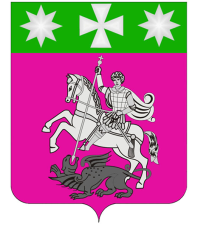 АДМИНИСТРАЦИЯ ИРКЛИЕВСКОГО СЕЛЬСКОГО ПОСЕЛЕНИЯ ВЫСЕЛКОВСКОГО РАЙОНАПОСТАНОВЛЕНИЕ      от 25.02.2014                                                                                                  № 19ст-ца ИрклиевскаяО внесении изменений в постановление администрации Ирклиевского сельского поселения от 16.12.2013 года №91«Об утверждении административного регламента по предоставлению муниципальной услуги «Выдача разрешений на вырубку (пересадку) зеленых насажденийна территории Ирклиевского сельского поселения Выселковского района»»В целях приведения Административного регламента по предоставлению муниципальной услуги: «Выдача разрешений на вырубку (пересадку) зеленых насаждений на территории Ирклиевского сельского поселения Выселковского района» в соответствии с действующим законодательством, в соответствии с Федеральным законом от 06 октября 2003 года № 131-ФЗ «Об общих принципах организации местного самоуправления в Российской Федерации», постановляю:1. Внести в постановление администрации Ирклиевского сельского поселения Выселковского района от 16 декабря 2013 года № 91 «Об утверждении административного регламента по предоставлению муниципальной услуги «Выдача разрешений на вырубку (пересадку) зеленых насаждений на территории Ирклиевского сельского поселения Выселковского района», следующие изменения:- подпункт 4 пункта 3.1 раздела 3 Административного регламента изложить в следующей редакции:«3.4.1. По результатам проведенного обследования в течение трех дней составляется акт обследования зеленых насаждений (далее – Акт) по установленной форме (приложение 4), в котором обосновывается необходимость или отсутствие необходимости вырубки (пересадки) зеленых насаждений. 2Сотрудник администрации в течение десяти рабочих дней со дня подачи заявления производит расчёт компенсационной стоимости зелёных насаждений, подлежащих вырубке, санитарной и формовочной обрезке в соответствии в Законом Краснодарского края от 23 апреля 2013 года  № 2695-КЗ «Об охране зеленых насаждений в Краснодарском крае», в случаях, предусмотренных действующим законодательством (расчет компенсационной стоимости утверждается председателем Комиссии)».2. Настоящее постановление обнародовать в соответствии с существующим положением и разместить на официальном сайте администрации Ирклиевского сельского поселения Выселковского района.3. Контроль за выполнением настоящего постановления оставляю за собой.4. Постановление вступает в силу со дня его обнародования.Глава Ирклиевскогосельского поселенияВыселковского района                                                                         А.С.Говоруха